.This is a dance I learned and I have been teaching to my beginners. It is my interpretation of the dance with turning options.A huge thanks to Travis Wright for choreographing this dance and a Special Thank You to Jonno Liberman for his help in creating the step sheet.Intro: approx. 16 counts, start on words I WISH THAT WE COULD SKIP[1-8] WALK FORWARD RLR, KICK L, WALK BACK RLRL[9-16] SIDE HOP R, HOLD, SIDE HOP R, HOLD, WALK FORWARD RLRL[17-24] SIDE HOP L, HOLD, SIDE HOP L, HOLD, WALK BACK RLRL[25-32] POINT R, HOLD ½ L HINGE TURN, HOLD, L SIDE BEHIND CROSS SIDETurning option #1 a traveling turn: Prep your body, step L 1/4 left on count 6. Then, do a left ½ turn stepping back on R and a ¼ on L to the left for counts 7-8Turning option #2 a rolling turn: 4 ½ turnsI like to do add claps to the side Hop HoldsBegin again. Enjoy!Contact: Submitted by - lindat1110@yahoo.comFast Forward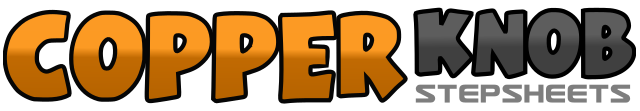 .......Compte:32Mur:2Niveau:Beginner +.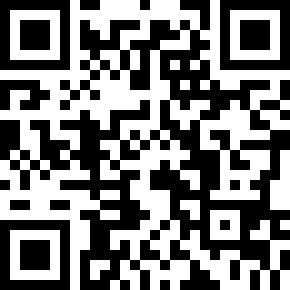 Chorégraphe:Travis Wright (USA) - November 2018Travis Wright (USA) - November 2018Travis Wright (USA) - November 2018Travis Wright (USA) - November 2018Travis Wright (USA) - November 2018.Musique:Fast Forward (Ffwd) by Jaicko CaniFast Forward (Ffwd) by Jaicko CaniFast Forward (Ffwd) by Jaicko CaniFast Forward (Ffwd) by Jaicko CaniFast Forward (Ffwd) by Jaicko Cani........1-4Step R forward, Step L forward, Step R forward, Kick L forward5-8Step back R, Step back L, Step back R, Step back L touch L&1,2Hop to R side RL, Hold&3,4Hop to R side RL, Hold5-8Step R forward, Step L forward, Step R forward, Step L forward, touch L&1,2Hop to L side LR, Hold&3,4Hop to L side LR, Hold5Step R back, Step L back, Step R back Step L back, Touch L1-4Point R to right side, step Hold, swing L ½ turn to right, Hold    6:005-8Step R behind L, Step L to left side, Cross R over left, Step L to left side.